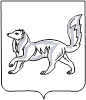 АДМИНИСТРАЦИЯ ТУРУХАНСКОГО РАЙОНАКРАСНОЯРСКОГО КРАЯР А С П О Р Я Ж Е Н И ЕО мерах, направленных на повышение качества и эффективности исполнения поручений Губернатора Красноярского края, Правительства Красноярского краяВ целях совершенствования контроля за исполнением поручений Губернатора Красноярского края, Правительства Красноярского края, руководствуясь статьями 47, 48 Устава Туруханского района:1. Возложить исполнение обязанностей по контролю за исполнением поручений Губернатора Красноярского края, Правительства Красноярского края (далее – поручения), включая контроль за соблюдением сроков и порядка исполнения указанных поручений, на руководителя управления по правовой и социальной работе администрации Туруханского района Кадач Веронику Игоревну.2. Кадач В.И. еженедельно докладывать Главе Туруханского района информацию о текущей ситуации по исполнению указанных поручений.3. Должностным лицам администрации Туруханского района, включая структурные подразделения, обладающие статусом юридического лица, являющимся исполнителями по поручениям направлять в управление по правовой и социальной работе администрации Туруханского района            отчеты о выполнении поручений (копии официальных ответов администрации Туруханского района по выполненным поручениям) в день, следующий за днем их исполнения (официального ответа).4.  Общему отделу администрации Туруханского района (Е.А.Кунстман) направлять Кадач В.И. протоколы и поручения Губернатора Красноярского края, Правительства Красноярского края в день их регистрации для осуществления контроля в соответствии с пунктом 1 распоряжения. 5. Признать утратившими силу распоряжения администрации Туруханского района от 02.06.2020 № 375-р, от 23.07.2020 № 473-р, от 16.10.2020 № 716-р.6. Установить, что принятые ранее правовые акты администрации Туруханского района, регламентирующие правоотношения в сфере исполнения поручений Губернатора Красноярского края, Правительства Красноярского края и осуществления контроля за их исполнением, действуют в части, не противоречащей настоящему распоряжению.  7. Общему отделу администрации Туруханского района разместить настоящее распоряжение на официальном сайте Туруханского района в сети Интернет, а также ознакомить с ним заместителей Главы Туруханского района, руководителей управлений администрации Туруханского района.8. Распоряжение вступает в силу с момента подписания и распространяется на правоотношения, возникшие с 10.01.2022.Глава Туруханского района 					            О.И. Шереметьев 18.02.2022  с. Туруханск № 77 - р